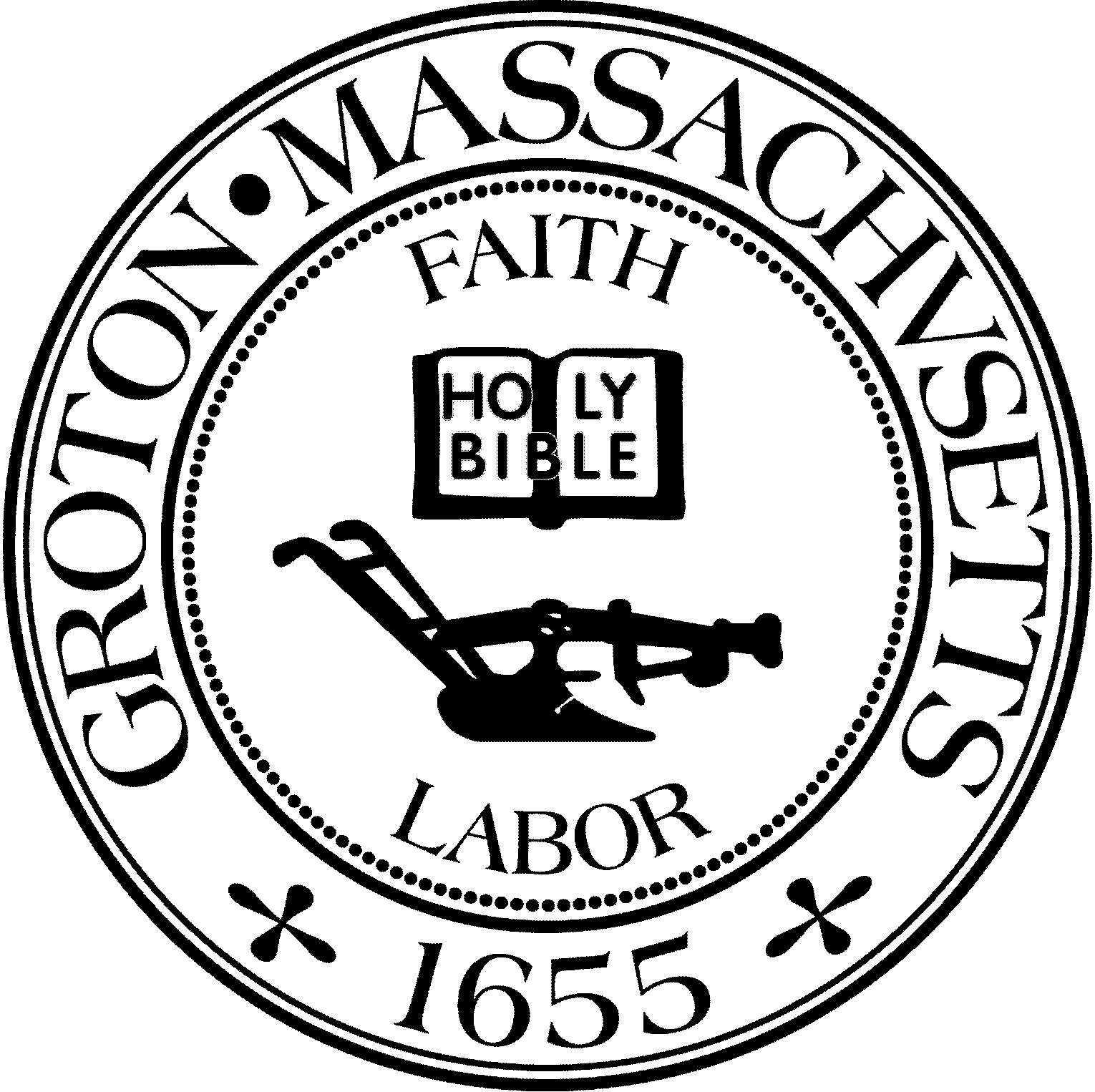 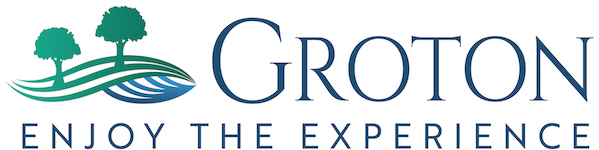 Destination Groton Committee MeetingWednesday, October 18, 2023First Floor Meeting RoomTown Hall 1:30 pm - 3:30 pmMinutesPresent: Greg Sheldon, Jeff Gordon, Brian Bolton, Julie Platt, Joni Parker-Roach via phone.Guests: Judy Anderson, Phil FranciscoMeeting opened at 1:30pm - Welcome Brian Bolton!Guest visit from:-Jennifer Moore, 108 Elm Street asked about publicizing the first Annual 5K Turkey Trot in Groton. All committee members agreed there are great ways to get the word out via Facebook, newspaper, Destination Groton, Groton Visitor Center, Squannacook River Runners.2. Review and approve Minutes 10/11/23-Motion made by GSheldon, Seconded by JGordon, Unanimous approval, minutes accepted.3. Tourism Conference RSVP update/To-Do-List-Discussion regarding RSVP list and reaching out to stakeholders.-To Do List for Conference updated: Attached -See below in RED-Next week meeting at Groton Inn to review Conference space and layout, preview A/V equipment.-BBolton asked about database for DGC. Currently stored in 3 or more places, paper, Google, Excel and MailChimp. BBolton suggested HubSpot for streamlining all purposes for DGC. Committee agreed that BBolton will set up a free account on HubSpot.4. Review Select Board briefing 10/16: -Invited Select Board to 10/20/23 $15,000 Check Presentation, 1 pm, General Field-Invited and described 11/1 Tourism Conference-Described the funds available for the 250th USA Anniversary (1.5 million statewide from Mass Office of Travel and Tourism)-Select Board recommended that DGC coordinate a 250th Committee for Town of Groton: involve Sustainability Committee, NRWA, Groton History Center to name a few   -Recommend Brian Bolton for DGC vacancy4.  MRPC update-Karen Chapman away until 10/235. Infrastructure concerns and local updates:-Discussion regarding burying power lines on Main St. pros vs. cons-Discussion regarding a way to connect Station Ave rail trail area to downtown Groton-possible kiosk / bench / design6. Update on Social media plan with Brian Bolton-JGordon and JPlatt to forward pertinent information regarding logins/updates/website to BBolton 5.  Adjournment 3:30pm  Respectfully Submitted,Julie PlattMember	Groton Regional Tourism Conference  November 1, 2023To – Do – List: Discuss/edit/addInvitations/RSVP(Jeff)   RSVP deadline reminder (10/12) repeat every few days(Jeff)   Prepare B- List Mailing (email 10/18)Groton Inn(Greg) 10/25 submit final number for breakfast to Groton Inn(Greg)  Groton Inn final payment submit (Greg)  Arrange for Spill Over Room with TV monitor TBD if needed             Sign in table (Joni,  coverage)             Cash Box - late entries / merchandise purchase(Julie) Name Tags (lanyard style from Avery and print at home)(Julie) Folder Handouts: (Program, DGC, VC Maps, NCMCC, NVCC, GBA, GHMC, others?  DUE TO JULIE BY FRI. 10/27 - Julie and Joni to assemble folders (Joni)   Speakers Bio information - Use color photo for Anne Gobi(Jeff)    Posters? Take a look at room during walk through 10/25(Joni)   DG Banner- set up by the Inn(Joni)   Merchandise for sale - hats / shirts?(Greg)  Dry Run Walk Through next week 10/25 at Groton Inn 1:30pmSpeakers(Greg) Discuss: Theme, 10-min presentation / 5 minute Q&A(Greg) Aides to stand in back of room or spill over roomPresent a DG Hat/T-Shirt as thank you - Gift bags: Trahan, Cronin, Sena, Scarsdale, Fox, Gobi.  (Roy and Melissa?) 8 Total (Confirm?)Media(Greg) Pre event DGC Press Release (GBA, NVCC, CMCC)(Greg) Contact invited media Arrange/distribute Press Kit - in foldersGroton Cable coverage (Ashley Doucette) Extra microphone needed?(Jeff) AJ Videographer capture event and ? conduct interviews at Groton Inn(Julie) Kirsta Davey photographer (Not available new photographer TBD)	   $40		Mark Hillier			Melissa Fetterhoff			   $40		Amy Severino			Melissa Fetterhoff	   $80		Christine Phanord (2)		Melissa FetterhoffAdditional invites:Comp:           Y		7 Guest/Featured Speakers and 10 Staff 		(JSP ? Already counted speakers?  Adding Staff would be 4 or 5?)		Jake - for Trahan		?? for Cronin		?? for Sena		April for Scarsdale          Y		Brian Bolton			brian.bolton@stitchdx.comPay (11)		Alan Manoian			amanoian@ayer.ma.usY	$40	Diane Cronin			dcronin@town.pepperell.ma.usY	$40	Alexandria Eberhardt		president@haverhillchamber.com		Sherry Anders			anders_SLN@msn.com		Michael McGovern		mmcgovern@shirley-MA-govY	$40	Deb Busser			deb@energyspringleadership.com	X           Rob Saunders			rsaunders@cjsworkshop.comY	$40	Karen Barisano		ktuckerbarisano@outlook.com		Bria Sullivan			msbriasullivan@gmail.com		Ken Ferris			kferris516@gmail.com		Alicia Green			hello@aliciagreen.coJSP I count 52 / 107 as of 10/18/23)Total: 58/107 (as of 10/17/23)A-ListComp (28/37)Updated 10/18SpeakerMelissa Fetterhoffmelissa@NVCOC.commelissa@NVCOC.commelissa@NVCOC.comSpeakerRoy Nascimentonascimento@northcentralmass.comnascimento@northcentralmass.comnascimento@northcentralmass.comnascimento@northcentralmass.comSpeakerLori Trahan jake.mastrandrea@mail.house.govjake.mastrandrea@mail.house.govjake.mastrandrea@mail.house.govjake.mastrandrea@mail.house.govSpeakerKate Fox kate.fox@mass.govkate.fox@mass.govkate.fox@mass.govSpeakerAnne GobiAnne.gobi3SpeakerJohn Cronin john.cronin@masenate.govjohn.cronin@masenate.govjohn.cronin@masenate.govSpeakerMargaret Scarsdale margaret.scarsdale@mahouse.govmargaret.scarsdale@mahouse.govmargaret.scarsdale@mahouse.govmargaret.scarsdale@mahouse.govSpeakerDanillo Sena danillo.sena@mahouse.govdanillo.sena@mahouse.govdanillo.sena@mahouse.govSpeakerLisa Fiorentino lisa@grotonhill.orglisa@grotonhill.orgSpeakerMark Haddadmhaddad@grotonma.govmhaddad@grotonma.govmhaddad@grotonma.govPeter Cunninghampcunningham@grotonma.govpcunningham@grotonma.govpcunningham@grotonma.govpcunningham@grotonma.govJohn Reillyjreilly@grotonma.govjreilly@grotonma.govjreilly@grotonma.govBecky Pinebpine@grotonma.govbpine@grotonma.govbpine@grotonma.govMatt Pisanimpasani@grotonma.govmpasani@grotonma.govmpasani@grotonma.govAlison Manugianamanugian@grotonma.govamanugian@grotonma.govamanugian@grotonma.govSpeakerGreg Sheldongregory.m.sheldon@gmail.comgregory.m.sheldon@gmail.comgregory.m.sheldon@gmail.comgregory.m.sheldon@gmail.comJeff Gordonjeff@exitassurance.comjeff@exitassurance.comjeff@exitassurance.comTakashi Tadattada@grotonma.govttada@grotonma.govttada@grotonma.govJulie Plattjuliesp965@gmail.comjuliesp965@gmail.comjuliesp965@gmail.comJoni Parker-Roachjoni@noagallery.comjoni@noagallery.comjoni@noagallery.comGregKaren Chapmankchapman@mrpc.orgkchapman@mrpc.orgkchapman@mrpc.orgGregRyan Dohertyrdoherty@mrpc.orgrdoherty@mrpc.orgGregGlenn Eatongeaton@mrpc.orggeaton@mrpc.orgChris Hayeschayes@nmcog.orgchayes@nmcog.orgchayes@nmcog.orgSandie Cataldoscataldo@northcentralmass.comscataldo@northcentralmass.comscataldo@northcentralmass.comscataldo@northcentralmass.comRebecca Beatonrbeaton@northcentralmass.comrbeaton@northcentralmass.comrbeaton@northcentralmass.comrbeaton@northcentralmass.comTravis Condontcondon@northcentralmass.comtcondon@northcentralmass.comtcondon@northcentralmass.comtcondon@northcentralmass.comDiane Burnettedburnette@northcentralmass.comdburnette@northcentralmass.comdburnette@northcentralmass.comdburnette@northcentralmass.comMichael Noseworthymnoseworthy@thegrotoninn.commnoseworthy@thegrotoninn.commnoseworthy@thegrotoninn.commnoseworthy@thegrotoninn.comCatherine Colemanccoleman@grotonhill.orgccoleman@grotonhill.orgccoleman@grotonhill.orgMeagan Ackroyd meagan@nvcoc.commeagan@nvcoc.commeagan@nvcoc.comGregRuss Harrisgrotonherald@gmail.comgrotonherald@gmail.comgrotonherald@gmail.comGregConnie Sartinisartini38@verizon.comsartini38@verizon.comsartini38@verizon.comGregLowell Sun Reporteramealson@lowellsun.comamealson@lowellsun.comamealson@lowellsun.comGregJack Petropoulosjack.petropoulos@gmail.comjack.petropoulos@gmail.comjack.petropoulos@gmail.comjack.petropoulos@gmail.comGregGary Forzesegforzese@gmail.comgforzese@gmail.comgforzese@gmail.comJohn Amaraljamaral@omniproperties.comjamaral@omniproperties.comjamaral@omniproperties.comjamaral@omniproperties.comPay (11/42)GregPaul Funchpgfunch@verizon.netpgfunch@verizon.netpgfunch@verizon.netGregPeter BenedictGregBob Pinerpine@pineandswallow.comrpine@pineandswallow.comrpine@pineandswallow.comrpine@pineandswallow.comJeffDan McElroy   ?JeffJosh Webberjosh@webberrestaurantgroup.comjosh@webberrestaurantgroup.comjosh@webberrestaurantgroup.comjosh@webberrestaurantgroup.comJoniJoshua VollmarJoshua.vollmar99@gmail.comJoshua.vollmar99@gmail.comJoshua.vollmar99@gmail.com$40Phil Franciscopmfrancisco@alumni.stanford.edupmfrancisco@alumni.stanford.edupmfrancisco@alumni.stanford.edupmfrancisco@alumni.stanford.edu$40Megan Donovanexecutivedirector@prescottscc.orgexecutivedirector@prescottscc.orgexecutivedirector@prescottscc.orgexecutivedirector@prescottscc.orgGregRichard Chilcoatrichardchilcoat@gmail.comrichardchilcoat@gmail.comrichardchilcoat@gmail.comJoniRaquel Majeskirmajeski@lacademy.edurmajeski@lacademy.edurmajeski@lacademy.eduJoniLorena Novakunacc@gmail.comunacc@gmail.comJeffJason Gilbertijayson.gilberti@yahoo.comjayson.gilberti@yahoo.comjayson.gilberti@yahoo.comXTracey Smithtracey@facetsetc.comtracey@facetsetc.comtracey@facetsetc.com  XJosiah Colemancoleman.josiah@gmail.comcoleman.josiah@gmail.comcoleman.josiah@gmail.comJeffRick Santino    ?            JoniDavid Gilsongilsonherbs@gmail.comgilsonherbs@gmail.comgilsonherbs@gmail.comJoniLisa Bohnelavendergroton@yahoo.comlavendergroton@yahoo.comlavendergroton@yahoo.comlavendergroton@yahoo.com$40Judith RomatelliJudith.romatelli@gmail.comJudith.romatelli@gmail.comJudith.romatelli@gmail.comJeffJeff Garibottoinfo@grotonpublickhouse.cominfo@grotonpublickhouse.cominfo@grotonpublickhouse.cominfo@grotonpublickhouse.comJulieElizabeth PhanEphan@Groton.orgEphan@Groton.orgEphan@Groton.org$40Breeze Everittbreezee@grotonwood.orgbreezee@grotonwood.orgbreezee@grotonwood.orgGregRick Waltonrick@gardnerale.comrick@gardnerale.comrick@gardnerale.comGregChris Simpsonchris@wachusett.comchris@wachusett.comchris@wachusett.com$40Mark Matthewsmarkcabin56@gmail.commarkcabin56@gmail.commarkcabin56@gmail.comGregKym Cravenkcraven@publicsafteystrategies.comkcraven@publicsafteystrategies.comkcraven@publicsafteystrategies.comkcraven@publicsafteystrategies.com$40Joanne Smithjsmith@c21ne.comjsmith@c21ne.comjsmith@c21ne.com$40Jock Snaithsnaithjock922@gmailsnaithjock922@gmailsnaithjock922@gmailGregMichael-Ray Jeffriesmjeffreys@lunenburgma.govmjeffreys@lunenburgma.govmjeffreys@lunenburgma.govmjeffreys@lunenburgma.gov$40Michael Bussellfchief@ashbyma.govfchief@ashbyma.govfchief@ashbyma.govGregJason Silvajsilva@dunstable-ma.govjsilva@dunstable-ma.govjsilva@dunstable-ma.govJoniStuart Ikedastewart@theumbrellaarts.orgstewart@theumbrellaarts.orgstewart@theumbrellaarts.orgstewart@theumbrellaarts.orgGregHenry Tessmanhtessman@greatwolf.comhtessman@greatwolf.comhtessman@greatwolf.comGregThomas Meyerstom@wachusett.comtom@wachusett.comtom@wachusett.comJoniDiane Carsondiane@nashobapaddler.comdiane@nashobapaddler.comdiane@nashobapaddler.comdiane@nashobapaddler.com$80Ryan McGuane (2)ryan@adventplanners.comryan@adventplanners.comryan@adventplanners.comGregAl Roseal@redapplefarm.comal@redapplefarm.comal@redapplefarm.comGregJennifer Keeganjenniferk@nashobariverwatershed.comjenniferk@nashobariverwatershed.comjenniferk@nashobariverwatershed.comjenniferk@nashobariverwatershed.comGregStephen Dahlgrensteve@ablefg.comsteve@ablefg.comJeffOzzie Filhoozzie.filho59@gmail.comozzie.filho59@gmail.comozzie.filho59@gmail.com